CWA: Mapping Current Events – South America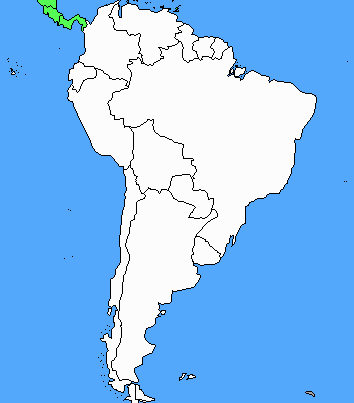 